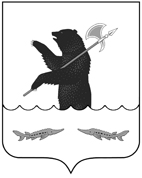 П О С Т А Н О В Л Е Н И ЕАДМИНИСТРАЦИИРыбинского муниципального районаот  ___22.03.2021__                                                                 № __315__О внесении изменений в постановлениеадминистрации Рыбинского муниципального района от 25.08.2014  № 1571В соответствии с постановлением администрации Рыбинского муниципального района от 25.04.2014 № 703 «Об утверждении Положения о программно-целевом планировании и контроле в органах местного самоуправления и структурных подразделениях администрации Рыбинского муниципального района», решением Муниципального Совета Рыбинского муниципального района от 18.03.2021 г.  № 70  «О внесении изменений в решение Муниципального Совета Рыбинского муниципального района от 17.12.2020 г.  № 22   «О бюджете Рыбинского муниципального района на 2021 год и на плановый период 2022 и 2023 годов», в связи с уточнением объемов финансирования, администрация Рыбинского муниципального районаПОСТАНОВЛЯЕТ:1.  Внести в муниципальную программу  «Развитие физической культуры и спорта  в  Рыбинском муниципальном районе» на  2014 – 2023 годы, утвержденную постановлением администрации Рыбинского муниципального района от 25.08.2014 № 1571, изменения согласно приложению к постановлению.2.  Опубликовать постановление в средствах массовой информации.3.  Постановление вступает в силу с момента подписания. 4. Контроль за исполнением постановления возложить на заместителя главы администрации Рыбинского муниципального района Т.А. Кожинову. Глава Рыбинскогомуниципального района                                                                            Т.А. СмирноваСогласовано:Заместитель главыадминистрации Рыбинскогомуниципального района					                               Т.А. Кожинова													Заместитель главы администрации Рыбинскогомуниципального района, начальник управленияэкономики и финансов администрацииРыбинского муниципального района			                              О.И. КустиковаНачальник управления по культуре, молодёжии спорту администрации  Рыбинскогомуниципального района				                                         В.В. ПантелеевКонсультант-юрист юридического отделаадминистрации Рыбинскогомуниципального района					                               О.В. Русакова Исполнитель:Начальник отдела спорта управления по культуре, молодёжии спорту администрации  Рыбинскогомуниципального района	тел. 22-25-27		              	        Е.А. Сироткина 					НАПРАВИТЬ:Администрация Рыбинского муниципального района-1экз.Управление по культуре, молодёжи и спорту-1экз.Управление экономики и финансов-1 экз.Заместителю Главы  администрации Рыбинскогомуниципального района Т.А. Кожиновой-1экз.Газета «Новая жизнь»-1 экз.                                                                                                                                                              Приложение                                                                                                                                                               к постановлению                                                                                                                                        администрации Рыбинского                                                                                                                                                                                                                                    муниципального  района                                                                                                                                                              от__22.03.2021_№_315____Изменения,вносимые в муниципальную    программу  «Развитие физической культуры  и спорта  в  Рыбинском муниципальном районе» на  2014 – 2023 годыВ паспорте муниципальной программы позицию «Объем финансирования муниципальной программы, в том числе по годам  реализации, тыс. рублей» изложить в следующей редакции: Раздел 1. « Ресурсное обеспечение муниципальной программы» изложить в следующей редакции: Начальник управления по культуре, молодежи и спортуадминистрации Рыбинского муниципального района                                                                                                                              В.В. Пантелеев   Объем финансирования муниципальной программы, в том числе по годам реализации, тыс. рублейВсего по программе  – 102993,0 тыс. руб. в  том числе: 2014 г. -  7151,2 тыс.руб.  2015 г. -  7469,8 тыс.руб.   2016 г. -  9512,1 тыс.руб.  2017 г. - 11828,9 тыс.руб.  2018 г. - 12493,5 тыс.руб. 2019 г. - 15878,8 тыс.руб. 2020 г. -  13457,3 тыс.руб. 2021 г. -  12841,4 тыс.руб. 2022 г. -  7537,0 тыс.руб. 2023 г. – 4823,0 тыс.руб.  ИсточникфинансированияВсегоОценка расходов (тыс. руб.)в том числе по годам реализацииОценка расходов (тыс. руб.)в том числе по годам реализацииОценка расходов (тыс. руб.)в том числе по годам реализацииОценка расходов (тыс. руб.)в том числе по годам реализацииОценка расходов (тыс. руб.)в том числе по годам реализацииОценка расходов (тыс. руб.)в том числе по годам реализацииОценка расходов (тыс. руб.)в том числе по годам реализацииОценка расходов (тыс. руб.)в том числе по годам реализацииОценка расходов (тыс. руб.)в том числе по годам реализацииОценка расходов (тыс. руб.)в том числе по годам реализацииИсточникфинансированияВсего2014 год2015 год2016 год2017 год2018 год2019 год2020 год2021 год2022 год2023 год                                     123456789101112МЦП «Развитие физической культуры  и спорта  в  Рыбинском муниципальном районе» на  2013 – 2015 годы6036,83250,22786,6--------Местный бюджет, действующие расходные обязательства4091,93250,2841,7---------Областной бюджет1390,3-1390,3--------Бюджет поселений207,0        207,0--------Софинансирование субсидии на обустройство плоскостного спортивного сооружения из средств бюджета Волжского поселения347,6-       347,6--------ВЦП «Развитие детско — юношеского спорта  в системе учреждений дополнительного образования  спортивной направленности  в Рыбинском муниципальном районе» на 2014 - 2016 годов13506,03901,04683,24921,8         -        -------Местный бюджет, действующие расходные обязательства13244,03639,04683,24921,8           -            -            -----Областной бюджет262,0262,0----------Бюджет поселений--       --------Основные мероприятия по развитие физической культуры  и спорта  в  Рыбинском муниципальном районе на  2016-2017 год     7843.4--4590,3          3253,1------Местный бюджет, действующие расходные обязательства     1337,2          --1337,2          -------Областной бюджет      6506.2-    -  3253,13253,1------ВЦП « Физическая культура и спорт в Рыбинском муниципальном районе» на 2017-2023  годы75606,8--           -8575,812493,515878,813457, 312841,47 537,04823,0Местный бюджет, действующие расходные обязательства69666,7--             -8575,812073,512758,811 875,912022,77 537,04823,0Областной бюджет5460,1----300,03000,01461,4698,7--Бюджет поселений480,0----120,0120,0120,0120,0--Итого по муниципальной  программе102993,07151,27469,8   9512,111 828,912493,515878,813457, 312841,47 537,04823,0Местный бюджет, действующие расходные обязательства88339,86889,25524,96259,0     8575,812073,512758,811875,912022,77 537,04823,0в  т.ч. софинансирование субсидии на обустройство плоскостного спортивного сооружения из средств бюджета Рыбинского муниципального района320,9--  320,9-------Областной бюджет13618,6262,01390,3   3253,1     3253,1300,03000,01461,4698,7--Бюджет поселений1034,6-    554,6         --120,0120,0120,0120,0--